Насекомые.(конструирование из бумаги)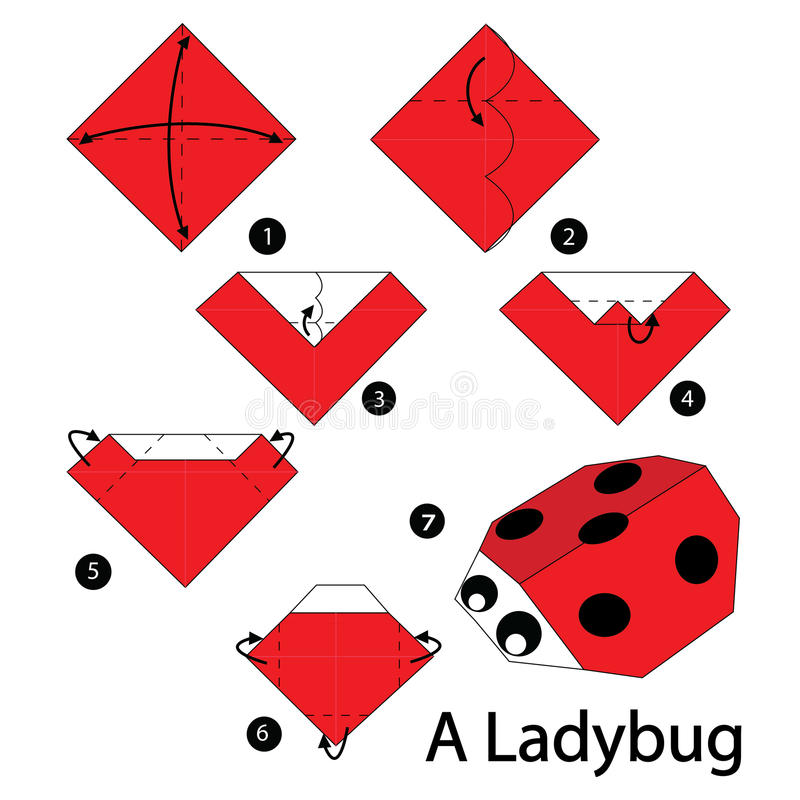 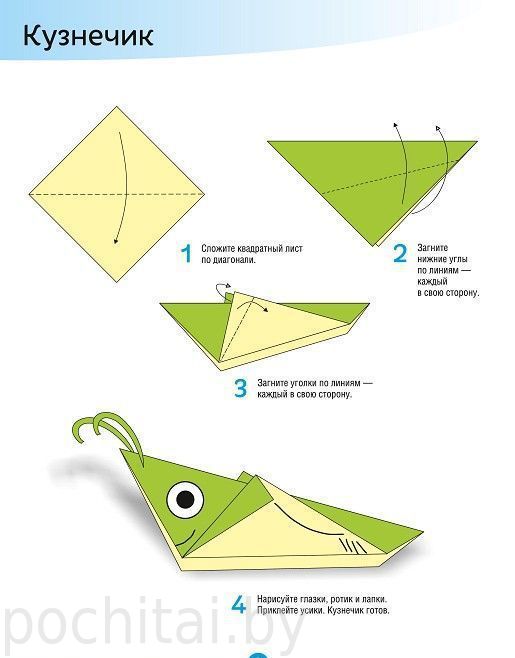 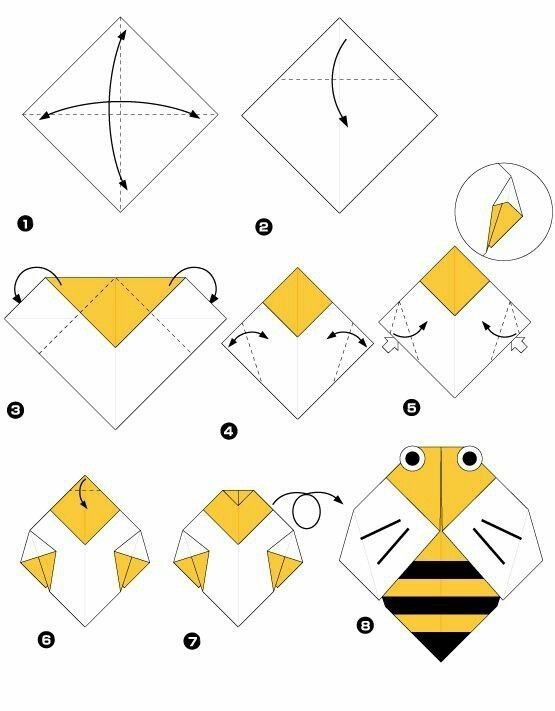 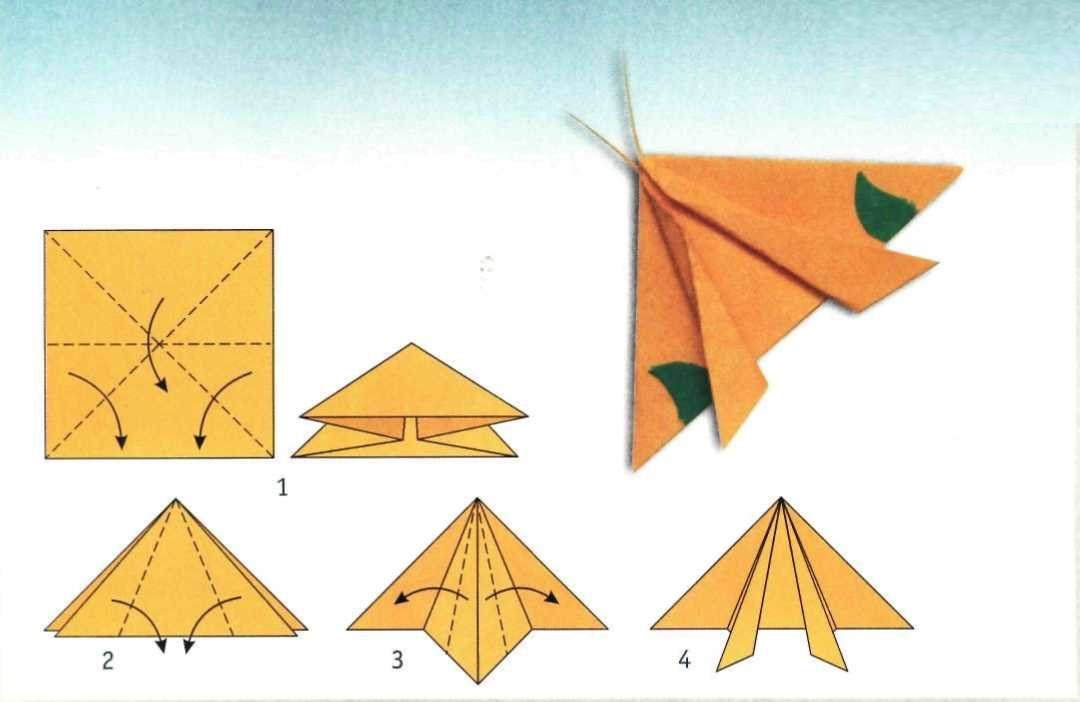 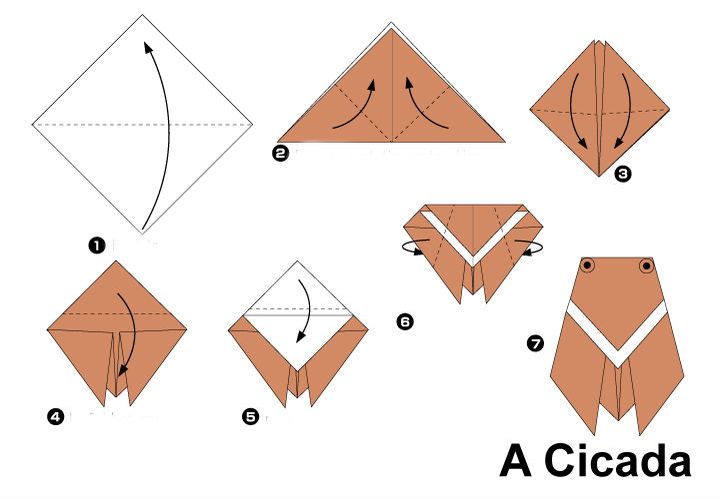 